Проект«Птицы-друзья нашего детства».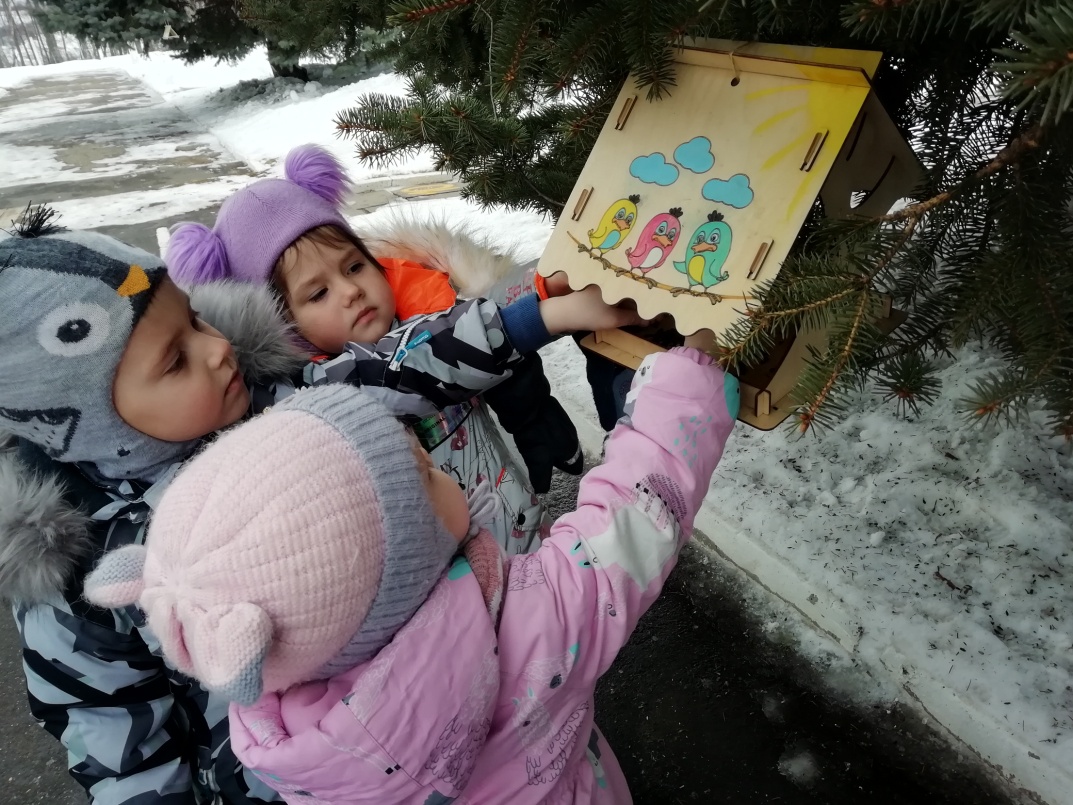               МАДОУ                                            	Детский сад                                                       комбинированного вида №8 «Берёзка».                            Воспитатель:  Шумова А.В.2022г.«Так и живут бок о бок птицы и люди, часто не обращая внимания друг на друга, иногда ссорясь, иногда радуясь друг другу, как члены одной большой семьи. Кто из них кому больше нужен – человек птицам или птицы человеку?  Но выживет ли человек, если на Земле не останется птиц».   Э.Н. ГоловановаТип проекта: информационно - творческий  Участники проекта: дети средней разновозрастной группы от 3до 5лет, родители воспитанников, воспитатели группыСрок реализации проекта: краткосрочный Формы работы: игровая, познавательная, продуктивная, работа с родителямиПроблема: недостаточные представления детей о зимующих птицах.Цель: формирование  экологических  знаний о     зимующих птицах и  ответственного, бережного отношения к ним.Задачи: 1. Пополнить предметно -развивающую среду по теме проекта.2. Расширить кругозор детей о зимующих птицах.3. Способствовать развитию творческих и интеллектуальных способностей воспитанников.4. Привлечь воспитанников и родителей к помощи    птицам  в трудных зимних условиях.Этапы реализации проекта:I этап – подготовительныйII  этап – основной ( практический)III этап -заключительныйI этап – подготовительный •Обсуждение цели, задачи с детьми и родителями. •Создание необходимых условий для реализации проекта.•Перспективное планирование проекта. •Разработка и накопление методических материалов по проблеме.II  этап – основной ( практический) Внедрение в воспитательно  – образовательный процесс  эффективных методов и приѐмов по расширению знаний дошкольников о зимующих птицах.Домашние задание родителям •Рекомендации на совместные прогулки.  •Совместно с ребенком сделать кормушку.  •Подсыпая корм, развивать словарный запас ребенка.  •Заучивание стихотворений  о зимующих птиц.  •Отгадывание загадок про зимующих птиц.  •Рассмотреть зимующих птиц на иллюстрациях в книгах и журналах, принести книги в детский сад.Содержание работы  в процессе реализации проекта.Игровая деятельность Дидактические игры:«Один- много», «Назови ласково», «Счѐт птиц» , «Четвертый лишний», "Угадай птицу по описанию",  «Чей хвост?»,  «Кто что ест», « Узнай по голосу», «Что едят птицы».  Н/и«Домино» (птицы) ,«Разрезные картинки»,   Лото. Лабиринт Зимующие птицы.Сюжетно - ролевые игры:  «Птичий двор». Театрализация: «Где обедал воробей».Подвижные  игры «Снегири», «Воробушки и кот»,  «Зимующие и перелетные птицы», «Воробушки и автомобиль», «Совушка».Познавательная деятельность: формирование целостной картины мира. Тема: «Зимующие птицы»Цели: рассказать детям о зимующих птицах, объяснить причину их перелетов (перелетные, зимующие) ; учить отвечать на вопросы полными ответами, способствовать воспитанию заботливого отношения к птицам. ФЭМП Тема: «Сколько птиц к кормушке нашей прилетело?»Беседы:  «Как живут наши пернатые друзья зимой»,  «Кто заботится о птицах», «Пользу или вред приносят птицы?»,  «Меню птиц», «Как дети с родителями заботятся о птицах зимой?». Решение проблемной ситуации:  «Что может произойти, если не подкармливать птиц зимой».Наблюдение за птицами зимой: Наблюдение за синицей, наблюдение за зимующими птицами, наблюдение за вороной, наблюдение за снегирем, наблюдение за голубями, наблюдение за синичкой.Труд: изготовление кормушек,  чистка кормушек,  подкормка птиц.Коммуникация: Чтение рассказов: И. Тургенева «Воробей»,  М. Горького «Воробьишко» + просмотр мультфильма,  Н. Рубцова «Воробей» и «Ворона». Сухомлинского «О чѐм плачет синичка»,  просмотр мультфильма «Высокая горка», просмотр презентаций: "Зимующие птицы", "Кормушки". Творческое рассказывание «Как я спас птичку». Заучивание и чтение стихотворений о зимующих птицах; обсуждение пословиц, поговорок, отгадывание загадок; рассматривание иллюстраций  с изображением зимующих птиц.Художественное творчество: Рисование  «Синички». Цель: развивать интерес и положительное отношение к нетрадиционной технике рисования ладошками.Лепка из пластилина «Учимся лепить птиц» Цель: учить лепить птиц из целого куска по мотивам     народной глиняной игрушки.Аппликация «Снегирь». Цель: учить передавать особенности строения, окраски снегиря приѐмом силуэтного вырезания. Музыка:  Аудиозапись «Голоса птиц». Музыкально  - дидактическая игра «Птицы и птенчики», муз. и сл. Е. ТиличеевойРабота с родителями: Консультации для родителей: «Как и из чего можно сделать кормушку для птиц». Индивидуальные беседы:  «Обсуждаете ли вы дома с ребенком тему недели?  III этап - заключительный•Оформление результата проекта в виде презентации.•Организация и участие  родителей выставке «Лучшая кормушка для птиц». •Проведение итогового мероприятия «Праздник птиц».Результаты реализации проекта. •Расширен кругозор детей о зимующих птицах. •Улучшилась предметно – развивающая среда:  литературой, фотографиями, иллюстрациями, стихотворениями, рассказами о птицах, загадками, презентациями о зимующих птицах.•У детей сформировалась любознательность, творческие способности, познавательная активность, коммуникативные навыки. • Воспитанники и их родители приняли активное участие в оказании помощи птицам  в трудных зимних условиях.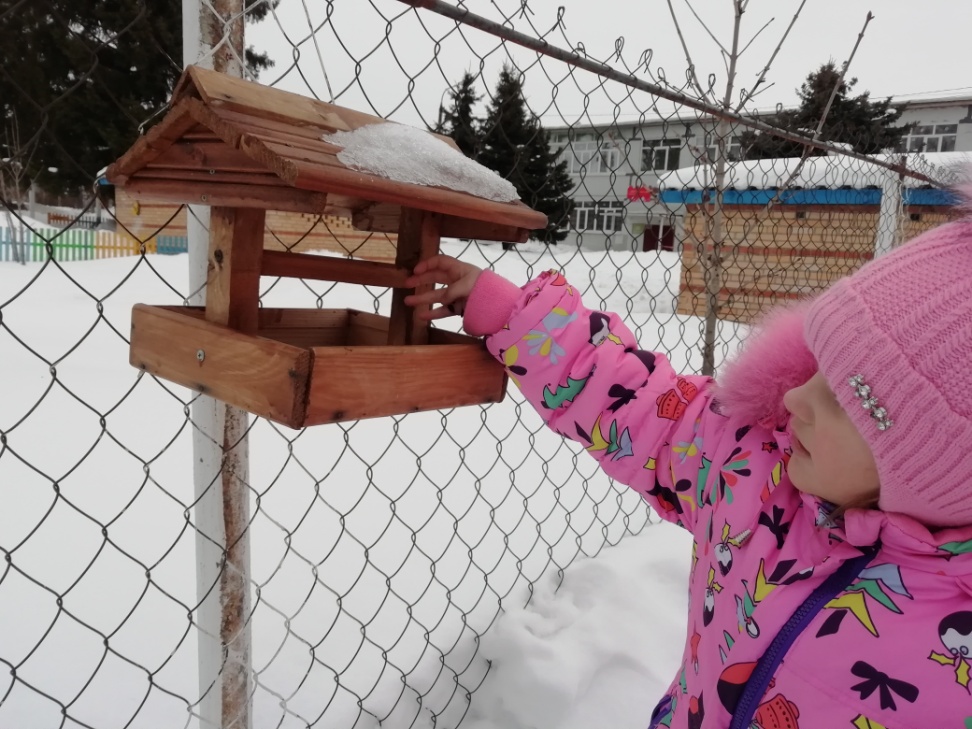 